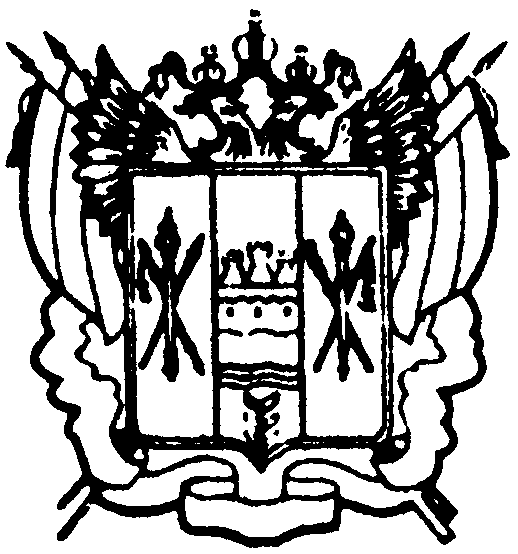 администрация Цимлянского районаПОСТАНОВЛЕНИЕ18.06.2018 					    № 349			               г. ЦимлянскНа основании Земельного кодекса Российской Федерации, Областного закона от 22.07.2003 № 19-ЗС «О регулировании земельных отношений в Ростовской области», постановлений Администрации Цимлянского района: от 26.02.2018 № 93 «О предоставлении в собственность бесплатно земельного участка Батаковой Людмиле Валерьевне, Батакову Анатолию Анатольевичу, Батаковой Александре Анатольевне, Батакову Анатолию Анатольевичу, Батакову Валерию Анатольевичу», от 27.04.2018 № 232 «О предоставлении в собственность бесплатно земельного участка Комиссаровой Виктории Викторовне, Комиссарову Артуру Александровичу, Комиссарову Александру Михайловичу, Комиссарову Максиму Михайловичу, Комиссарову Кириллу Евгеньевичу, Комиссаровой Валерии Павловне, Комиссарову Ярославу Павловичу», от 01.06.2018 № 305 «О предоставлении в собственность бесплатно земельного участка Поцелуевой Светлане Андреевне, Поцелуеву Сергею Сергеевичу, Поцелуеву Владимиру Сергеевичу»,ПОСТАНОВЛЯЮ:1. Внести в постановление Администрации Цимлянского района от 01.06.2017 № 337 «Об утверждении списков граждан, имеющих трех и более несовершеннолетних детей, в целях бесплатного предоставления земельных участков в собственность для индивидуального жилищного строительства и ведения личного подсобного хозяйства или создания крестьянского (фермерского) хозяйства» следующие изменения:1.1. В приложении № 3 исключить из списка граждан, имеющих трех и более несовершеннолетних детей, в целях бесплатного предоставления земельных участков в собственность для индивидуального жилищного строительства по Лозновскому сельскому поселению Поцелуеву Светлану Андреевну.1.2. В приложении № 4 исключить из списка граждан, имеющих трех и более несовершеннолетних детей, в целях бесплатного предоставления земельных участков в собственность для индивидуального жилищного строительства по Маркинскому сельскому поселению Батакову Людмилу Валерьевну и Комиссарову Викторию Викторовну.2. Контроль за выполнением постановления возложить на заместителя Главы Администрации Цимлянского района по строительству, ЖКХ и архитектуре.Глава Администрации Цимлянского района							      В.В. СветличныйПостановление вносит отделимущественных и земельныхотношений Администрации районаО внесении изменений в постановление Администрации Цимлянского района от 01.06.2017 № 337 «Об утверждении списков граждан, имеющих трех и более несовершеннолетних детей, в целях бесплатного предоставления земельных участков в собственность для индивидуального жилищного строительства и ведения личного подсобного хозяйства или создания крестьянского (фермерского) хозяйства»